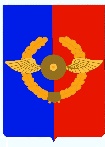 Российская ФедерацияИркутская областьУсольское районное муниципальное образованиеА Д М И Н И С Т Р А Ц И ЯГородского поселенияСреднинского муниципального образованияП О С Т А Н О В Л Е Н И Е От  18.10.2018г.                               р.п. Средний                                          №88Об отмене постановления №75 от 30.08.2018г.«Об отдельных мерах по противодействию коррупции на муниципальной службе в администрации городского поселения Среднинского муниципального образования»В целях приведения нормативно-правового акта в соответствие с действующим законодательством, соблюдения требований Федеральных законов от 6 октября 2003 года №131-ФЗ «Об общих принципах организации местного самоуправления в Российской Федерации», от 2 марта 2007 года №25-ФЗ «О муниципальной службе в Российской Федерации», от 25 декабря 2008 года №273-ФЗ «О противодействии коррупции», руководствуясь статьями 23,47  Устава городского поселения Среднинского муниципального образования, Администрация городского поселения Среднинского муниципального образованияП О С Т А Н О В Л Я Е Т:	1.Постановление №75 от 30.08.2018г. «Об отдельных мерах по противодействию коррупции на муниципальной службе в администрации городского поселения Среднинского муниципального образования» отменить. 2.Специалисту-делопроизводителю Сопленковой О.А. опубликовать настоящее постановление в газете «Новости» и разместить на официальном сайте администрации городского поселения Среднинского муниципального образования в информационно-телекоммуникационной сети «Интернет» (www.sredny@mail.ru).    Исполняющая обязанности Главы городского поселенияСреднинского муниципального образования                        Т.Е.Сагитова